Ҡ А Р А Р                                 с.Старые Казанчи                                    РЕШЕНИЕ21 января 2015 года № 147О включении в Программу приватизации на 2015 год здания гаража каменного  с земельным участком, расположенного по адресу:с.Старые Казанчи, ул.Крестьянская, д.29/г.      Рассмотрев письмо комитета по управлению собственностью Минземимущества РБ по Аскинскому району от 19 января 2015 года №18 о включении в Программу приватизации на 2015 год здания гаража каменного  с земельным участком, расположенного по адресу:с.Старые Казанчи, ул.Крестьянская, д.29/г.  Совет сельского поселения Казанчинский  сельсовет муниципального района Аскинский район Республики Башкортостан РЕШИЛ:1. Включить в Программу приватизации на 2015 год здание гаража каменного  с земельным участком, расположенного по адресу:с.Старые Казанчи, ул.Крестьянская, д.29/г.   2. Контроль за выполнением данного решения возлагать на постоянную комиссию по бюджету, налогам, вопросам муниципальной собственностиГлава сельского поселения Казанчинский сельсовет                              Р.Т.Киямов                                                                                                                                                                                                                                                                                                                                                                                                   Башҡортостан РеспубликаһыАсҡын районы муниципаль районының Ҡаҙансы ауыл советыауыл биләмәһесоветы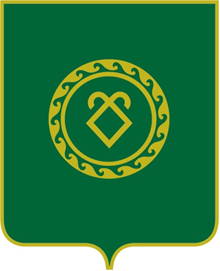 СОВЕТсельского поселенияКазанчинский сельсоветмуниципального районаАскинский районРеспублики БашкортостанИндекс, адрес 452887  Башҡортостан Республикаһы, Аҫҡын районы, Иҫке Ҡаҙансы ауылы, Үҙәк  урамы , 21Тел./факс 2-41-96   Эл.адресы:   adm04sp06@mail.ru                                                                                                                                                                                Индекс, адрес 452887 Республика Башкортостан, Аскинский район, с.Старые Казанчи, ул.Центральная ,21Тел./факс 2-41-96 Эл. адрес: adm04sp06@mail.ru                                                                                                                                                                                                                                 